Légende :I. Un réseau urbain centré sur Paris, ville-mondiale intégré à l’Archipel Métropolitain Mondial AMMII. Un réseau de communication qui renforce la macrocéphalie parisienne et assure à la France une grande ouverture sur le monde, et ce à toutes les échelles. III. Des niveaux de développement économique différenciés. Les villes mondiales (Saskia SASSEN) intégrées dans l’Archipel Métropolitaine Mondial (AMM), un réseau de villes mondiales. Plus de 8 millions d’habitants en moyenne. Rôle de métropole à toutes les échelles. Concentre les activités quaternaires (Services rares à haute valeur ajoutée). Population à hauts revenus. Hub aérien et portuaire d’influence mondiale. Sièges d’institutions internationales, d’administrations publiques nationales et de FTN.Métropoles d’influence continentale et régionale, métropoles secondaires. Intégrées dans un réseau urbain continental ou régional, indirectement connectées via les villes mondiales à l’AMM. Population riche, diplômée, plus jeune que la moyenne nationale, concentration d’entreprises dynamiques, de centres de recherche, de sièges d’institution et d’administrations. Mégalopoles. Mégalopoles en constitution. Conurbation de villes mondiales et de métropoles principales. Les centres de chacun des pôles de la Triade, impulsent les rythmes économiques, les idées, les modes et les découvertes à l’échelle mondiale. Ce sont le cœur de la mondialisation.Les centres de commandements politiques. Nationaux et internationaux. Capitales politiques des États et des OIG. La concentration des pouvoirs est un atout car c’est un gage d’attractivité.Les places financières. Les entreprises de cotation des valeurs économiques, les investisseurs spécialisés (les fonds d’investissement et de pensions, les banques d’investissements, les sociétés de change, les compagnies d’assurance et les sociétés de commerce) : ils émettent des flux financiers et en attirent.Les centres de recherche et les entreprises de haute technologie. Armature de l’économie de la connaissance. L’innovation c’est le moteur de la croissance industrielle : la plus grande valeur ajoutée se réalise sur les produits innovants pour lesquels les clients sont prêts à payer le plus cher. Les marges attirent les actionnaires et donc les flux financiers. Être propriétaire de brevets c’est être propriétaire du futur.Voies de communication majeures : conjonction de voies autoroutières et ferroviaires, réseau de fibre optique, trafic aérien majeur. Ils sont l’armature matérielle des réseaux urbains et des flux de services, de personnes et capitaux et de biens.Seuils naturels et / aménagés. Ils assurent l’ouverture du territoire, et ce à toutes les échelles, régionales et continentales dans un premier temps.Flux démographiques nationaux (Intérieurs) et internationaux. Des espaces pauvres ou en croissance vers les espaces riches, industrialisés et développés des aires urbaines et des littoraux. Entre pôles de la Triade il s’agit de migrations du travail qualifié. Des campagnes vers les zones urbaines il s’agit du travail peu qualifié.Trafic maritime international liant les plus grands hubs maritimes entre eux. Les routes maritimes majeures relient les pôles de la Triade et les espaces à forte croissance.Zones Industrialo-portuaires majeures à influence mondiale. Concentrations de hubs maritimes et d’entreprises industrielles. Zones maritimes exploitées (Zone Économique Exclusive, ZEE, mais aussi tourisme nautique et balnéaire, voies maritimes stratégiques surveillées et zones de pêche côtières et d’aquaculture… Principales formations du relief contraignantes en termes de mobilités. Les espaces industriels intégrés à la mondialisation. Les espaces industriels les plus intégrés à la mondialisation sont sur les littoraux, industrie de haute technologie (Biotechnologie, robotique, industries optiques et militaires, industries aéronautiques et spatiales…). Population riche et développée : PIB/hab./an/PPA/US$ supérieur à 25 000, IDH très élevé 0,850.Les espaces moyennement intégrés : activités industrielles d’assemblage, industrie automobile.Espaces industriels peu intégrés en cours de croissance : activités d’industrie de base (Chimie, sidérurgie, construction navale, textile, pétrochimie). Les espaces périphériques. Les espaces agricoles d’agriculture intensive ou extensive, créateurs de richesse quand ils sont intégrés aux IAA.Les espaces réserves (Réserves d’espace ou de matières premières).Les espaces marginalisés : éloignés des centres de commandement, enclavés, territoires de conflits ou parce qu’ils abritent une agriculture peu productive. Populations sont plus pauvres et moins développées que la moyenne : PIB/hab. faible ou très faible (Moins de 1000 US$) IDH faible moins de 0,500.Les réserves et parcs naturels, terrestres et maritimes, préservation du littoral et de sa biodiversité dans le cadre du développement durable.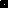 